Fashion Strategies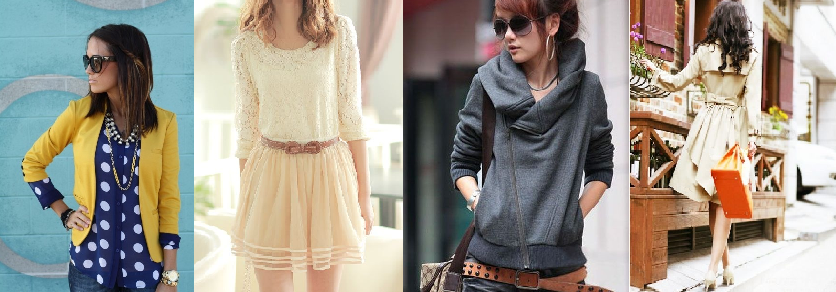 Course DescriptionThis course explores how fashion influences everyday life and introduces students to the fashion industry. Topics covered include: fashion fundamentals, elements and principles of design, textiles, consumerism and fashion-related careers, with an emphasis on personal application. There will be a state-required test at the completion of this course.  Course ObjectivesDuring the completion of this course, students will be able to:Explore the fundamentals of fashionRecognize and use the principles and elements of fashion designUnderstand the use of textiles in fashionIdentify consumer strategies associated with fashionEvaluate personal fashion characteristicsCourse Outline/Methods of InstructionInstructor Lecture/PowerPointAudio VisualsReinforcement ActivitiesGuest SpeakersPortfolio WorkCourse MaterialsComposition NotebookColored Pencils (optional, but highly recommended)Policies and ProceduresAdhere to school policies such as dress code, no swearing, no drugs, no alcohol, tobacco, etc. Please do not bring food or drink into class. (Water is allowed.)Sit in your assigned seat. Failure to do so will result in being marked absent as I use the seating chart to call roll. Be sure to check in with me if you come in late so I can change your absence to a tardy. You must be on time to class. You will be marked tardy if you are not in your seat when the late bell rings. You are given 65 participation points each quarter (3 points per day). If you are tardy, you automatically forfeit 2 of them. If you are more than 15 minutes tardy to my class, you will be marked absent. When absent, you will forfeit all 3 points (unless activity excused). You will still be responsible for all work missed. I begin class when the bell rings and you lose out on valuable instruction time when you are tardy.Each student will be given 3 vouchers at the beginning of each quarter, upon returning this signed disclosure. A voucher can be used for a hall pass (with my permission) or turned in with a late assignment. When all the vouchers are used up, so are the extra privileges. DO NOT lose them as there will be no replacement. At the end of each quarter, unused vouchers can be turned in for extra credit. This is the only method of extra credit I offer.You will be expected to complete and turn in every assignment. Your grade in this class will consist primarily of assessments. Portfolio assignments are considered assessments. All assessments must be completed and turned in. If you miss the day of a test, you must come in before or after school to take that test. I will allow retakes, but you must seek me out in order to retake them. I can be flexible, you just have to ask. Late work will only be accepted with a voucher and within two weeks of the original due date. This means that you only have up to 3 chances to turn something in late. I will not accept any late work without a voucher. There will be no makeup work carried over into the following term. I will not play the procrastination game. When the end of the quarter comes, the grade you have is the grade you have earned. No excuses will be accepted. You will take responsibility for your actions. You have access to check your grade at any time. I try to keep grades up on a daily basis, but definitely on a weekly basis. If you have any questions, please come talk to me. Grades reflect the student's effort, not how well you are liked. There will be no need for you to bring any kind of electronic devices to class. If electronic devices go off at any time during class, or are seen any time during class. They will be removed from your presence immediately. They will be stored with the vice principal for safe keeping until arrangements can be made for you to get it back. Please don't bring them to class. Plagiarism and dishonesty are not acceptable in this class. Violations will result in a zero for all parties involved and they will be required to do an alternate assignment to make up those lost points and ensure mastery of the standard assessed. Come prepared to class. Class participation is required. Your thoughts, questions and ideas are what is going to make this class enjoyable and interesting. Be ready and prepared when you come to class. There will be a mandatory State Competency Test given at the end of the semester. Your packet notes will be a great study guide. There is no make-up for the state test. If you miss it, you will not receive the points. I do not offer extra credit, so be responsible. No class can be successful without parental support. I hope as we move through this semester we can work together to make this class a good experience for your student. Please contact me if you have any questions. Email is the best form of communication to reach me. My website is also a great source of information. Both of these are listed at the top of each page. Thank you, Shalise HansenI HAVE READ, UNDERSTAND, AND ACCEPT THE POLICIES OF:*Mrs. Hansen’s Fashion Strategies classroom.* Snow Canyon High School’s disciplinary policy (WCSD Policy 2110) found on the Snow Canyon High School webpage under Students tab, Student Handbook (full) pages 12-14.Student Print: _______________________________________  	Period:  __________Student Signature: ____________________________________	Date: ____________Parent/Guardian Signature:  ____________________________ 	Date _____________*Return this page signed in order to receive your points and your vouchers*